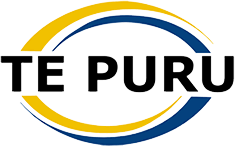 THE TE PURU CHARITABLE TRUST AND STAFF WOULD LIKE TO THANK YOU FOR YOUR CONTINUED SUPPORT THROUGH 2018. WE WOULD LIKE TO WISH YOU A VERY MERRY CHRISTMAS AND A HAPPY AND SAFE NEW YEAR!MON 17TH DECEMBERTUES 18TH DECEMBERWED 19TH DECEMBERTHU 20TH DECEMBERFRI 21ST DECEMBERFULL DAY OPTION ONLYFULL DAY OPTION ONLYFULL DAY OPTION ONLY1 WEEK 'TIL CHRISTMAS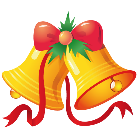 With Christmas right around the corner come and help us decorate our trees and get stuck into some Christmas crafts for you to take home.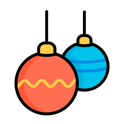 Run, run as fast as you can. You’ll never catch me, I’m the gingerbread man!Today one of our favourite Christmas treats is on the menu. 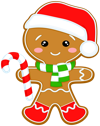 What’s your gingerbread man going to look like?ONLY 4 SLEEPS UNTIL SANTA!!!
Join us for a Kiwi Christmas full of fun in the sun at Omana Regional Park.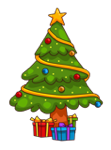 So don’t forget to bring your hat!!!TE PURU COMMUNITY CENTRE WILL BE CLOSED ON SATURDAY 22ND OF DECEMBER UNTIL MONDAY 7TH OF JANUARY 8.30AM.PLEASE NOTE THAT CONFIRMATION OF BOOKINGS WILL NOT BE EMAILED OVER THIS TIME SO PLEASE ENSURE THAT YOU HAVE ARRANGED OUR EARLY JANUARY CARE BEFORE THE CLOSE DOWN PERIOD.TE PURU COMMUNITY CENTRE WILL BE CLOSED ON SATURDAY 22ND OF DECEMBER UNTIL MONDAY 7TH OF JANUARY 8.30AM.PLEASE NOTE THAT CONFIRMATION OF BOOKINGS WILL NOT BE EMAILED OVER THIS TIME SO PLEASE ENSURE THAT YOU HAVE ARRANGED OUR EARLY JANUARY CARE BEFORE THE CLOSE DOWN PERIOD.TE PURU COMMUNITY CENTRE WILL BE CLOSED ON SATURDAY 22ND OF DECEMBER UNTIL MONDAY 7TH OF JANUARY 8.30AM.PLEASE NOTE THAT CONFIRMATION OF BOOKINGS WILL NOT BE EMAILED OVER THIS TIME SO PLEASE ENSURE THAT YOU HAVE ARRANGED OUR EARLY JANUARY CARE BEFORE THE CLOSE DOWN PERIOD.TE PURU COMMUNITY CENTRE WILL BE CLOSED ON SATURDAY 22ND OF DECEMBER UNTIL MONDAY 7TH OF JANUARY 8.30AM.PLEASE NOTE THAT CONFIRMATION OF BOOKINGS WILL NOT BE EMAILED OVER THIS TIME SO PLEASE ENSURE THAT YOU HAVE ARRANGED OUR EARLY JANUARY CARE BEFORE THE CLOSE DOWN PERIOD.TE PURU COMMUNITY CENTRE WILL BE CLOSED ON SATURDAY 22ND OF DECEMBER UNTIL MONDAY 7TH OF JANUARY 8.30AM.PLEASE NOTE THAT CONFIRMATION OF BOOKINGS WILL NOT BE EMAILED OVER THIS TIME SO PLEASE ENSURE THAT YOU HAVE ARRANGED OUR EARLY JANUARY CARE BEFORE THE CLOSE DOWN PERIOD.MON 7TH JANUARYTUES 8TH JANUARYWED 9TH JANUARYTHU 10TH JANUARYFRI 11TH JANUARYCentre open for registration confirmation8.30am - 2.30pmWe’re having a day of wet ‘n wild fun with a water fight and a special surprise, so bring your friends because it’s you against the staff! You won’t get another opportunity like this for a while.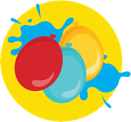 Trip day rate applies $55Today arts and crafts are on the table. We’ll be giving the ancient Japanese art of origami a go and getting our paints out for a bit of fun – so come and join in!!! 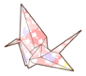 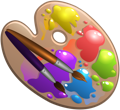 Hero day has arrived at Te Puru. Dress up as your favourite super hero and get involved in our superhero games and CRAFTS. 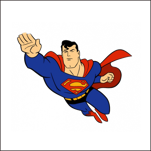 We will also 	be visited by some of our own local 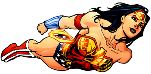 Heroes.Come along to the Monterey Cinemas to see ‘Mary Poppins Returns’ Trip day rate applies $55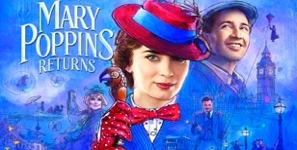 MON 14TH JANUARYTUES 15TH JANUARYWED 16TH JANUARYTHU 17TH JANUARYFRI 18TH JANUARYWe’re bringing Top Town back!!Will your team be able to work together to win the quiz challenge and complete the obstacle course?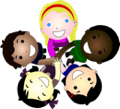 Today the trip comes to us at Te Puru! It’s time to let loose and battle it out in the hall or outside (if fine) in the mobile Nerf Wars arena. 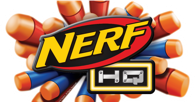 Trip day rateapplies $55Bring your choice of wheels for some wheelie good fun.Don’t forget your helmet! Events on the park, stadium, skate park, courts and more.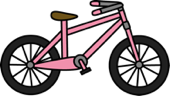 It’s baking day down at Te Puru and we’re making cookie dough bites and dunking them in CHOCOLATE! So come on down and try them out!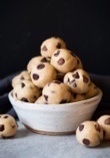 I scream, you scream, we all scream for ice cream!Join us for a tour of the Tip Top Ice Cream Factory – finishing off with an ice cream of your choice!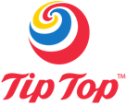 Trip day rate applies $55MON 21ST JANUARYTUES 22ND JANUARYWED 23RD JANUARYTHU 24TH JANUARYFRI 25TH JANUARYJoin us for a day filled with bush adventures. We’ll be adventuring in our own backyard, building huts and playing capture the flag! 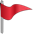 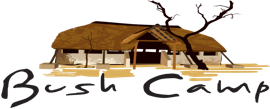 It’s carnival day down at Te Puru. We’ll have the bouncy castle, candy floss, face painting, juggling and much more. So don’t miss out!!!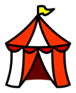 Trip day rateapplies $55It’s Summer Sports season! Volleyball, baseball, badminton, cricket, tumbling and touch, just to name a few. So come on down and give it a go. Don’t forget your water bottle and hat cause we’ll be having fun in the sun!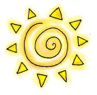 Are you a Mad Scientist?Join us today to mix, bubble and pour. We’ll be making edible brains and sherbet. Things could get messy!!!  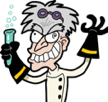 Come and ‘get lost’ with us today down at ‘The Amazing maze n maize‘.Will your team be able to find their way out?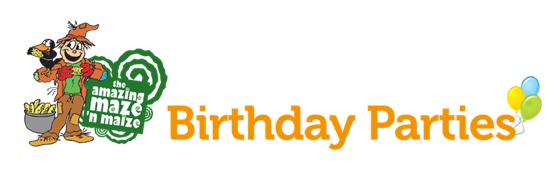 Trip day rate applies $55TUES 22ND JANUARYTUES 29TH JANUARYWED 30TH JANUARYTHU 31ST JANUARYFRI 1ST FEBRUARYAuckland Anniversary DayWe are closed today!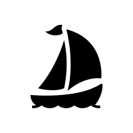 Juniors – you get to spend the day at CHIPMUNKS!Seniors – you’re off to Extreme Edge rock climbing!Trip day rate applies $55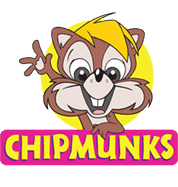 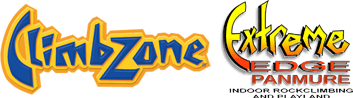 Aloha, surfs up dudes! We’re having a Hawaiian Luau and you’re ALL invited! Come and join in on all the fun and games.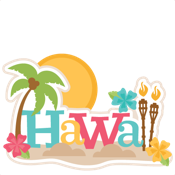 Let’s PARTY!!!! It's party day down at Te Puru so come down to join us for musical chairs, pass the parcel, the chocolategame and even 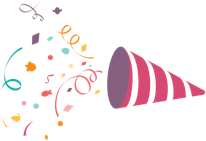 making cupcakes!!!We are getting out of the heat and cooling down by going ice skating. So get out your winter coat and gloves and come along!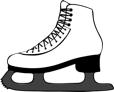 Trip day rate applies $55ALL CHILDREN MUST BE AT TE PURU BY 9.00AM ON TRIP DAYS. SOME TRIPS MAY RETURN LATER AT 4PM. PLEASE ASK STAFF ON THE DAY.PLESE ENSURE THAT YOUR CHILD/REN BRINGS MORNING TEA, LUNCH, AFTERNOON TEA, DRINK BOTTLE, SHOES AND A HAT EVERYDAY!!!